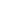 This form must be completed by any CMI Centre, CMI member of staff or contractor or CMI-registered Learner when reporting an incident to CMI. Please give the nature of the incident, date(s) of the incident and the names of those involvedDescribe the actions taken by the Centre (if any).If there are any other details you feel are relevant to this incident (including mitigating circumstances), please give further information below.Please describe in detail the actions that will be taken to prevent further similar incidents occurring (where relevant).